The City School
North Nazimabad Boys Campus
Syllabus For 3rd Monthly Test
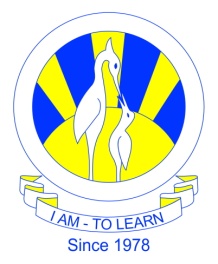 Date: 9-11-2016
Subject: Islamiyat
Class: 9
Teacher: Naveed QureshiRightly Guided Caliphs Hazrat AbuBakr,RA and            Articles of Faith                 Belief in Allah,Angels and Books.